Torre’s Graduated Response Provision MapWhat is SEND? ‘A pupil has SEN where their learning difficulty or disability calls for special education provision, namely provision different from or additional to that normally available to pupils of the same age.’Universal – Strategies to support first quality teachingThe Universal provision is what is on offer to ALL children within the mainstream class and is delivered by all class teachers. It is closely monitored and supported by teachers and Senior Leaders. It includes a wide range of strategies to adapt and personalise learning to enable children to succeed. These are implemented by the class teacher.  This includes access to a broad and balanced curriculum with quality first teaching. Targeted – Strategies delivered in addition to first quality teachingThe Targeted provision is targeted small group interventions for pupils who are identified through class assessments and if universal strategies have been ineffective at supporting the pupil. Targeted provision is designed for groups of children for whom a well-structured short-term programme is all that is needed to enable them to make accelerated progress in order to catch up with their peers. These are implemented by the class teacher, in conjunction to and consultation with the SENDCo. Specialist – Strategies above small group interventionThe Specialist provision is for children where universal and targeted provision are solely not enough to help children make the accelerated progress in order to help them catch up with their peers. It may need to be a more intensive programme, involving more individual support or specialist expertise from internal and external agencies. These are implemented by the SENDCo. 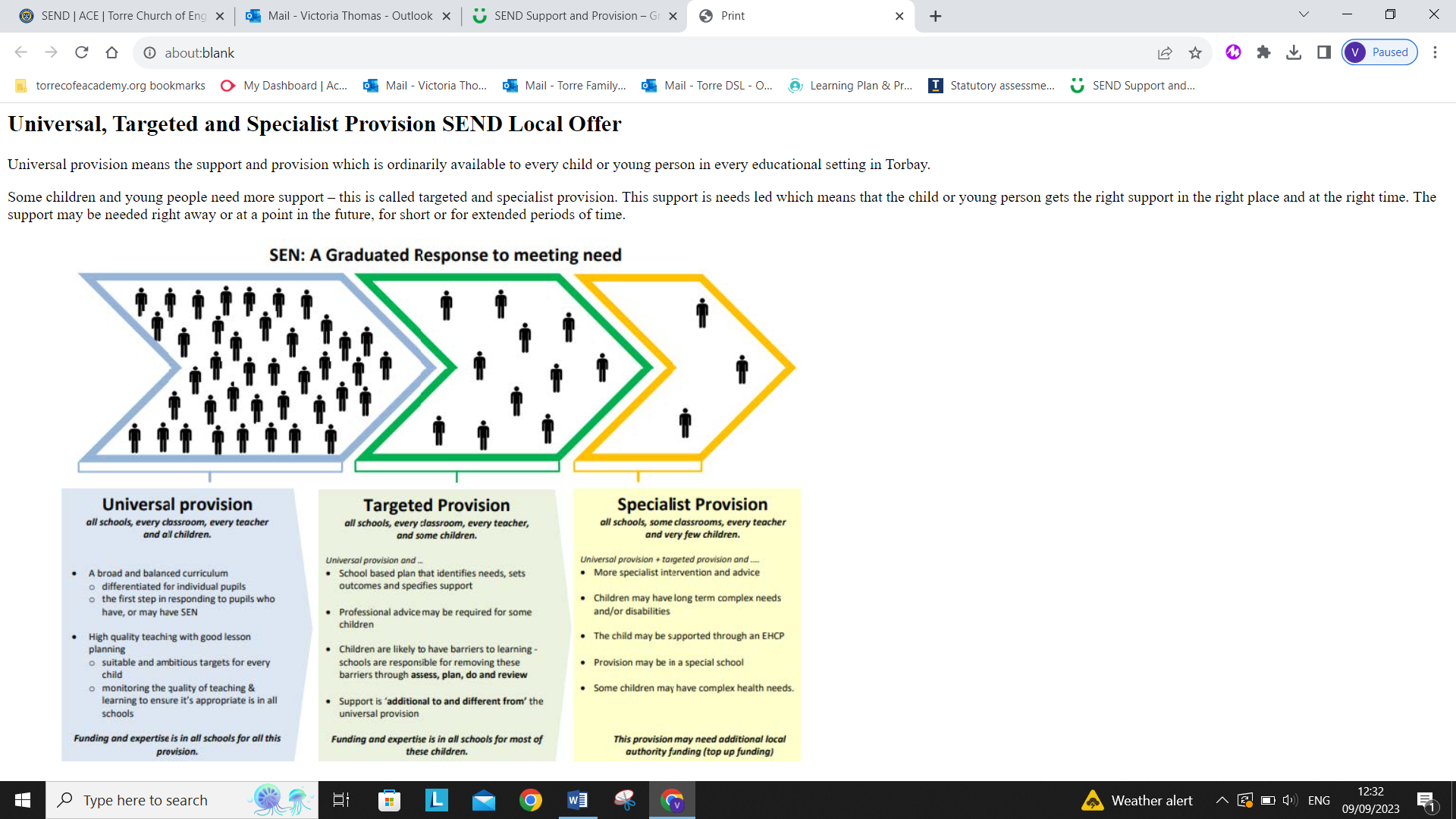 SEND: Four areas of needThere are four primary areas of SEND and in order to implement effective strategies, teachers may consult with the SENDCo to identify the primary area of need which is affecting a child.  Communication and InteractionCognition and LearningSocial, Emotional and Mental HealthPhysical and/or SensoryCommunication and Interaction (C&I)This can include but is not limited to: Speech, Language and Communication Needs (SLCN)Asperger’s and Autism Spectrum Disorder (ASD)Cognition and Learning (C&L)This can include but is not limited to: Moderate Learning Difficulties (MLD) Severe Learning Difficulties (SLD) Specific Learning Difficulties:  Dyslexia, Dyscalculia, Dyspraxia etc (SpLD)Social, Emotional and Mental Health (SEMH)This can include but is not limited to: ADD, ADHD or Attachment DisorderIncludes: children experiencing a wide range of social and emotional difficulties. Behaviours presented may include: withdrawal, isolation, challenging, disruptive or disturbing behaviour. These behaviours may reflect and underlying mental health difficulty such as: anxiety, depression, self-harming, substance misuse or eating disorders. Physical and/or Sensory Needs (PSN)This can include but is not limited to: Visual impairmentHearing impairmentMulti-Sensory Impairment (MSI) Physical Disability (PD)Area of NeedUniversalTargetedSpecialistCommunication and Interaction (C&I)Adapted Delivery of curriculumVisual Timetables/TimersPeer Support / pairingsVisual promptsKey Vocabulary ProvidedTarget Questioning Instructions broken down Carpet/Table Spaces Teacher/TA Guided SessionsRephrase Questions and AnswersModel languageAdditional use of ICT resources Worked examples Quiet space to minimalise distractionsMTYT / TTYPContinuous ProvisionRWInc SignalsPlaytime/Lunchtime Groups After School ClubsSensory Breaks Speech and Language Therapy – internal Speech Link InterventionsListening Group Interventions 1:1 daily reader Lego Therapy Communication and Interaction groups within nurture outreachAdapted Curriculum TAF Meetings Request for EHCP EHCP Annual Reviews Communication and Interaction Referral  (ASD)Speech and Language Therapy - external Extra support from adult where fundedSchool NurseDyslexia TeamArea of NeedUniversalTargetedSpecialistCognition and Learning (C&L)Adapted Delivery RWI Setting Whole Class Guided ReadingRWInc Guided Reading Carpet/Tables SpacesPeer Support / pairingsTargeted Questioning Visual Timetables Teacher/TA Guided Groups  Focus on ‘Growth Mindset’ Shared Success Criteria Resources (Sound/Word Mats)Physical manipulatives Visual representations Individual Target Cards Responding to Marking Working Walls Early Morning WorkAccelerated Reader Book bands Library time Varied, personalised and frequent feedback 7 second thinking timePersonalised Curriculum Reading InterventionsWriting InterventionsNumeracy Interventions Handwriting InterventionsRWI 1:1 Interventions1:1 daily readerTAF MeetingsRequest for EHCP EHCP Annual Reviews Educational Psychologist 1:1 TA – Where funded Dyslexia Screener/Referral School nurse Auditory Processing Disorder referralArea of NeedUniversalTargetedSpecialistSocial, Emotional and Mental HealthAdapted delivery of the Curriculum Check ins with teacher weeklyOPAL activities to structure break timesVisual Timetables Assemblies to promote valuesIn class TA support Structured routines PSHE embedded across curriculum Regular opportunities to share learning Regular celebration of learning and achievements through positive behaviour ethosAdapted curriculumPersonalised Playtime/Breaktime Timetable.Safe Space to retreat to Social Stories Learning MentorPersonal work station Brain breaksBreakfast and snacks given Lego TherapyNurture outreach groups Emotional literacy based activitiesTHRIVEUse of BOXALL assessmentsTAF Meetings Request for EHCP EHCP Annual Reviews SEMH & Wellbeing team referral Educational PsychologistCAMHS Positive Handling Plans Personalised Timetable 1:1 TA – Where funded School Nurse Referral PEP Meetings Parenting Course (Action for Children) School Nurse Extensive Nurture provision accessAlternative provisionsArea of NeedUniversalTargetedSpecialistPhysical and/or Sensory Adapted Curriculum Adapted DeliveryCarpet/Tables Spaces Wobble Cushions Slanted Writing Screen Pencil Grips Weighted Blankets Ear Defenders Fiddle Sticks (Not fidget Spinners!) After School Clubs Playtime Equipment Apparatus Outdoor LearningHandwriting LessonsGross and fine motor skills activityLinking movement breaks and physical movement into lessons Quiet space to minimalise distractions ChewleryFunFit Yoga Sensory timeHandwriting InterventionsSensory Breaks Personal working space Safe space in classroom TAF Meetings Request for EHCP EHCP Annual Reviews Occupational Therapist Physiotherapist1:1 TA – Where funded School Nurse referralIntimate Care Policy and PlansSchool Nurse